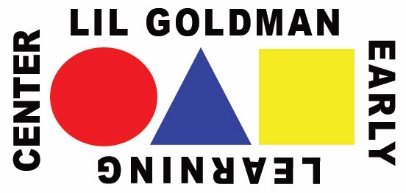 I _____________ the parent of ______________acknowledge that even with Lil Goldman and Camp Shalom disinfecting, sanitizing and socially distancing (as much as can be done given the age of the students)   someone may get sick this summer. Parent’s signature____________________________Date___________________If you are concerned about anyone in your family who has a compromised immune system, this is might not be the time for your child to return to a group setting.